NOMBRE: _____________________________________________________________FECHA: _________________En base a la siguiente imagen: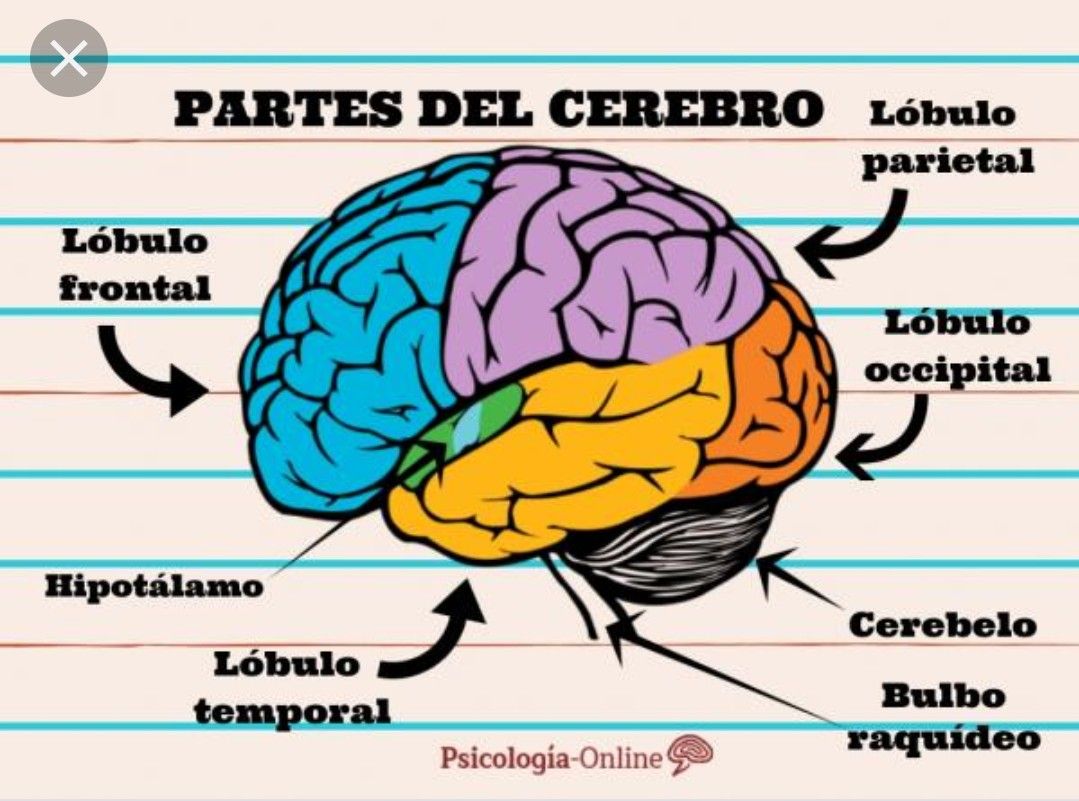 Definir cada parte rotulada de la imagen. (21 puntos en total, 3 por cada concepto)Investigar en que consisten los hemisferios del cerebro y detallar su función. (8 puntos)Investigar ¿Qué es la cisura de Rolando y la cisura de Silvio? (6 puntos)¿Qué es el cuerpo calloso? (3 puntos)La guía debe ser presentada hoy en la tarde hasta las 18:00 para optar a la nota máxima, la guía debe ser enviada al correo tfernandez@greenhillcollege.cl. Por favor enviar guía anterior a este correo los que han pendientes.GREENHILLCOLLEGE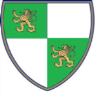 Punta Arenas2020Guía evaluada 24 de marzoAsignatura biología Curso: 2do medioProfesor: Thomas Fernández P.OBJETIVOS:Conocer la anatomía y fisiología del cerebro humano, teniendo en cuenta la distribución de sus lóbulos y hemisferios.Puntaje Ideal38 puntosPuntaje RealNota